ПРОТОКОЛ №10 заседания педагогического совета МБОУ «СОШ с.Ездочное» от 23  июня 2017 годаПрисутствуют  _26 человек По списку членов педсовета  29 человек Председатель педсовета Воронина Г.Л. Секретарь педсовета Романцова В.Г.ПОВЕСТКА ДНЯ.О результатах ЕГЭ и окончании учащимися 11 класса средней школы.О выдаче аттестатов о среднем общем образовании.О награждении   выпускницы 11 класса Ефимовой Виктории Сергеевны золотой  медалью «За особые успехи в учении»О награждении выпускников 11 класса Похвальными Грамотами «За особые успехи в изучении отдельных предметов»Утверждение календарного учебного графика на 2017-2018 учебный годО внесении  изменений в организационный  ООП  НОО (ФГОС), ООП  ООО (ФГОС), ООП ООО (ФК  ГОС), ООП СОО (ФК ГОС) в части учебных планов на 2017-2018  учебный годУтверждение планов внеурочной деятельности 1-4, 5-7 классов на 2017-2018 учебный годУтверждение плана дополнительного образования на 2017-2018 учебный годСлушали по 1,2 и 3  вопросам:Заместителя директора по УВР Масленникову Е.Е. Она довела до сведения педагогического совета, что итоговая аттестация учащихся за курс средней   школы закончена. Она прошла в полном соответствии с Положением о государственной итоговой аттестации выпускников IX и XI классов  общеобразовательных учреждений Российской Федерации.Результаты выпускников 11 класса в 2016-17 учебном  году дают полное право говорить о том, что  учащиеся освоили образовательные стандарты среднего общего образования,  были допущены к итоговой аттестации и В школе отработана вариативная система подготовки обучающихся к  ЕГЭ Она включала подготовку на уроке, предметные  курсы по выбору, дополнительные  и индивидуально – групповые занятия, консультации,  мониторинг обученности, ведение карт сопровождения подготовки обучающихся к ЕГЭ. Отрабатывались  навыки выполнения тестовых заданий   с использованием электронных ресурсов. Одним словом, была создана система работы педколлектива по подготовке учащихся 11 класса к итоговой аттестации.Из 5 учащихся – все  успешно сдали государственный экзамен по обязательным предметамУчащиеся,  сдававшие  предметы  по  выбору  в 2016-2017 учебном году,  не  по всем предметам  преодолели минимальный порог. 		Предметы по выбору:	– Гревцев Виталий по обществознанию набрал 12 баллов           -  Иванова Анжелика по биологии набралаРезультаты ЕГЭ учащихся 11 класса в 2016-2017 учебном году выглядят следующим   образом: .   Обо всех результатах ЕГЭ по всем предметам ознакомлены под роспись и дети, и родители. Учителям – предметникам необходимо сделать тщательный анализ полученных на ЕГЭ результатов и учесть недостатки при подготовке выпускников будущего года.На  аттестат особого образца  в этом году  претендует Ефимова Виктория. У нее по всем предметам учебного плана за курс 10 и 11 класса отметки «5» Решили.Считать окончившими среднюю школу учащихся 11 класса.Выдать  аттестаты  о   среднем общем образовании  обычного  образца выпускникамВыдать  аттестат  о   среднем общем образовании  особого образца выпускнице школы Ефимовой Виктории.СлушалиПо третьему вопросу заместителя директора Масленникову Е.Е. Она довела до сведения собравшихся, что обучающиеся, завершившие освоение образовательных программ среднего общего образования, успешно прошедшие государственную  итоговую  аттестацию  и  имеющим  итоговые  оценки  успеваемости «отлично» и «хорошо» по учебным предметам, изучавшимся в соответствии с учебным планом в 10-11 классах, награждаются  «За особые успехи в учении», учрежденной приказом Министерства образования и науки Российской Федерации от 23 июня 2014 года №684 «Об утверждении образца и описании медали «За особые успехи в учении»,   а также на основании приказа  Министерства образования и науки Российской Федерации от 23 июня 2014 года №685 «Об утверждении Порядка выдачи медали «За особые успехи в учении»»  обучающиеся могут быть награждены  золотой медалью, если они успешно сдали  государственные экзамены за курс  средней школы и имеют итоговые отметки «отлично» по предметам учебного плана на уровне среднего общего образования. Слушали:Классного руководителя 11 класса Сигареву Ольгу Ивановну, которая сообщила, что выпускница 11 класса Ефимова Виктория Сергеевна в имела 10 классе полугодовые, экзаменационные и итоговые отметки «отлично»,  в 11 классе - полугодовые и итоговые отметки «отлично».Результаты ЕГЭ:                            Результаты,   полученные   выпускницей  Ефимовой Викторией   во   время   государственной  итоговой  аттестации за курс средней школы,  позволяют претендовать ей на получение золотой медали «За  особые успехи в учении», учрежденной Министерством образования Российской Федерации. Ефимова Виктория показала себя активной ученицей в различных мероприятиях, что подтверждает ее портфолио, в котором есть и муниципальные, и региональные, и муниципальные достижения. Решили.На основании сводной ведомости текущей успеваемости, итоговых отметок и результатов государственной (итоговой) аттестации 2016-17 учебного года, согласно приказу  Министерства образования и науки Российской Федерации от 23 июня 2014 года №685 «Об утверждении Порядка выдачи медали «За особые успехи в учении»»наградить Ефимову Викторию Сергеевну  золотой медалью «За особые успехи в учении», учрежденной Министерством образования Российской ФедерацииСлушалиКлассного руководителя Сигареву Ольгу Ивановну, которая представила материал для награждения Похвальными Грамотами «За особые успехи в изучении отдельных предметов» кандидатуры учащихся, которые в 10-11 классах имели отличные отметки по отдельным предметам, а также проявили себя, участвуя в различных конкурсах, соревнованиях, олимпиадах.Решили.Наградить Похвальными грамотами «За особые успехи в изучении отдельных предметов» выпускников 11 класса;Иванову Анжелику – физическая культураСуркова Николая -   физическая культураГревцева Виталия – физическая культураВакулова Виктория – физическая культураСлушализаместителя директора Масленникову Е.Е. Она довела до сведения членов педсовета  учебные планы на 2017-2018 учебный год по уровням образования и календарные графики.	В 2017-2018 учебном году учащиеся 1-11  классов будут учиться в режиме пятидневной учебной недели.  	При разработке учебных планов были учтены  нормативные документы, требования стандартов, мнение учителей, запросы родителей. С 1 сентября в учебные планы введены предметы «Родной язык», «Литературное чтение на родном языке», «Родная литература»	Учебный план 1-4 классов состоит из двух частей: обязательной части и части, формируемой участниками образовательных отношений.Обязательная часть учебного плана определяет состав учебных предметов обязательных предметных областей, необходимых для реализации основной образовательной программы начального общего образования, и учебное время, отводимое на их изучение. Часть учебного плана, формируемая участниками образовательных отношений, определяет время, отводимое на изучение содержания образования, обеспечивающего реализацию интересов и потребностей обучающихся, их родителей (законных представителей), педагогического коллектива образовательной организации.Учебный план разработан на основе мероприятий: 1.Анализ авторских программ. 2. Анкетирование  учащихся и родителей по удовлетворению их образовательной потребности. 3. Анализ потенциальных возможностей педагогов для реализации Учебного плана. 4. Инвентаризация учебно–методического обеспечения образовательного процесса. Проведённые мероприятия позволили учесть  образовательные потребности и реальные возможности школы при формировании учебного плана начальной школы на 2016-2017 учебный год.Время, отводимое на данную часть учебного плана,  будет использовано для увеличения учебных часов, предусмотренных на изучение учебных предметов «Русский язык» в 1-4 классах и  «Литературное чтение» в 4 классе  обязательной части, что обеспечит учет интересов и потребностей участников образовательных отношений.            Преподавание в 1-4 классах  ведется по УМК «Школа России».Обязательная  (инвариантная) часть базисного учебного плана представлена предметными областями («Русский язык и литературное чтение», «Родной язык и родная литература», «Иностранный язык», «Математика  и  информатика»,  «Обществознание и естествознание (окружающий мир)», «Основы религиозной культуры и светской этики», «Искусство»,   «Технология»,   «Физическая   культура»),   каждая   из   которых   направлена   на решение основных задач реализации содержания учебных предметов, входящих в их состав.Предметная область «Русский язык и литературное чтение» представлена предметами «Русский язык» (4,5 ч. в неделю в 1-х-3-х классах (3,5 часа из обязательной части и  1 ч из части, формируемой участниками образовательных отношений),  4 ч в 4 классе ( 3,5 часа обязательной части и  0,5 ч  из части, формируемой участниками образовательных отношений);Литературное чтение»  (3,5 ч. в неделю в 1-х - 3-х классах, 3 ч в 4 классе (2,5 часа  обязательной части и 0,5 ч из части, формируемой участниками образовательных отношений); Предметная область «Родной язык и литературное чтение на родном языке» представлена предметами :«Родной язык» (по 0,5 часа в 1-4 классах из обязательной части);«Литературное чтение на родном языке» (по 0,5 часа в 1-4 классах из обязательной части);Предметная область «Иностранный язык» представлена предметом «Иностранный  язык (английский)» (2 ч. в неделю во 2-х – 4-х классах).Предметная   область   «Математика   и   информатика»   в   1-4   классах   представлена учебным предметом «Математика»,  который изучается в  объёме 4-х часов в неделю в каждом классе. Предметная область «Обществознание и естествознание (окружающий мир)» в 1-4 классах представлена предметом «Окружающий мир», который изучается по 2 часа в неделю.	Предметная область «Основы религиозной культуры и светской этики» представлена в 4 классе в объеме 1 часа в неделю модулем «Основы православной культуры» согласно заявлениям родителей и протоколу родительского собрания.Предметная	область	«Искусство»	представлена	учебными	Предметами «Изобразительное искусство» и «Музыка» (по 1 ч. в неделю).Предметная область «Технология» представлена предметом «Технология» (по 1 ч. в неделю).Предметная	область	«Физическая	культура»	представлена	учебным	предметом «Физическая культура» (по 3 ч. в неделю).Часть учебного плана, формируемая участниками образовательных отношений, определяет время, отводимое на изучение содержания образования, обеспечивающего реализацию интересов и потребностей обучающихся, их родителей (законных представителей), педагогического коллектива образовательной организации.	Для установления соответствия приобретенных учащимися за учебный период знаний, умений и навыков требованиям учебных программ, федеральному   государственному образовательному стандарту начального общего образования в конце учебного года в сроки, определенные годовым календарным учебным графиком на 2017-2018 учебный год, то есть с 26 по 31 мая, во 2-4-х классах проводится промежуточная (годовая) аттестация с аттестационными испытаниями:по русскому языку (диктант) и математике (контрольная работа).Годовая промежуточная аттестация для обучающихся 1-го класса проводится  без аттестационных испытаний  в виде  комплексной контрольной работы.Учебный план состоит из двух частей: обязательной части и части, формируемой участниками образовательных отношений.Обязательная часть учебного плана определяет состав учебных предметов обязательных предметных областей, необходимых для реализации основной образовательной программы основного общего образования, и учебное время, отводимое на их изучение. В учебный план  5-7 классов входят следующие обязательные предметные области и учебные предметы:русский язык и литература (русский язык, литература) – 5-7 классы; родной язык и родная литература (родной язык, родная литература) – 5-7 классы;иностранные языки (иностранный язык (английский) – 5-7 классы;общественно-научные предметы (история, включая историю России и всеобщую историю, обществознание, география) – 5-7 классы; математика и информатика (математика – 5-6 классы, математика: алгебра, геометрия – 7 класс, информатика – 7 класс) ;естественно-научные предметы (биология – 5-7 классы, физика – 7 класс) ;искусство (изобразительное искусство, музыка) – 5-7 классы ;технология (технология) – 5-7 классы;физическая культура и основы безопасности жизнедеятельности (физическая культура – 5-7 классы, основы безопасности жизнедеятельности – 5,6,7 класс);основы духовно-нравственной культуры народов России (основы духовно-нравственной культуры народов России)  – 5 класс.Учебный план 5-7 классов по своей структуре соответствует Примерному учебному плану. Учебная нагрузка не превышает максимального объема обязательной учебной нагрузки для школьника при 5-дневной учебной неделе.Учебный предмет «Русский язык» изучается в V классе – 4,5 часов в неделю, в VI – 5,5 часов в неделю, в VII классе – 3,5 часа в неделю.Учебный предмет «Литература» изучается в V  и VI  классах  – по  2,5 часа в неделю, в VII классе – 1,5  часа в неделю.Учебный предмет «Родной язык» изучается в V - VII классах – по 0,5 часа в неделю.Учебный предмет «Родная литература» изучается в V - VII классах – по 0,5 часа в неделюУчебный предмет «Иностранный язык (английский)» изучается в V - VII классах –в объеме 3-х часов в неделю в каждом классе.  Учебный предмет «Математика» изучается в V - VI классах – по 5 часов в неделю. В VII классе изучается предмет «Математика: алгебра, геометрия» в объеме 5 часов в неделю.Учебный предмет «История», включая историю России и всеобщую историю  в V - VII  классах  изучается   в объеме 2 часов в неделю.  Учебный предмет «География» изучается в V и  VI  классах в объеме 1 часа в неделю, в  VII классе -  в объеме 2 часов в неделюУчебный предмет «Обществознание» изучается в V классе в объеме 1 часа в неделю за счет части, формируемой участниками образовательных отношений образовательного учреждения для реализации авторской программы и  в соответствии с выбором учащихся, родителей (законных представителей),  в  VI и  VII классах  – 1 часа в неделю за счет обязательной части,Учебный предмет «Основы духовно-нравственной культуры народов России» изучается в V классе в объеме 1 часа в неделю за счет части, формируемой участниками образовательных отношений образовательного учреждения для реализации авторской программы и  в соответствии с выбором учащихся, родителей (законных представителей).Учебный предмет «Биология» изучается в V – VI  классах по  1 часу в неделю,  в VII классе – 2 часа в неделю (1 час за счет обязательной части, 1 час за счет части,  формируемой участниками образовательных отношений образовательного учреждения для реализации авторской программы и  в соответствии с выбором учащихся, родителей (законных представителей)). По 1 часу в неделю отводится на изучение предмета «Изобразительное искусство (ИЗО)» в V - VII классах. По 1 часу  в неделю отводится на изучение предмета «Музыка»  в V - VII классах.Учебный предмет «Физическая культура» в V - VII классах изучается в объеме 2-х часов в неделю в каждом классе  и по  1 часу  в неделю за счет  части, формируемой участниками образовательных отношений образовательного учреждения для реализации авторской программы и  в соответствии с выбором учащихся, родителей (законных представителей),  в связи с необходимостью повышения роли физической культуры в воспитании современных школьников, укрепления  их здоровья, внедрения современных систем физического воспитания.Предмет «Основы безопасности жизнедеятельности» изучается в  VI- VII классах  в объеме 1 часа  в неделю за счет части, формируемой участниками образовательных отношений образовательного учреждения для реализации авторской программы и  в соответствии с выбором учащихся, родителей (законных представителей).Учебный предмет «Технология» изучается в V  - VII классах  в объеме 2 часов в неделю в каждом классе.Часть учебного плана, формируемая участниками образовательных отношений, определяет время, отводимое на изучение содержания образования, обеспечивающего реализацию интересов и потребностей обучающихся, их родителей (законных представителей), педагогического коллектива образовательной организации.Время, отводимое на часть учебного плана, формируемого участниками образовательного процесса,  будет использовано в 5 классе на введение учебного курса «Обществознание», «Основы духовно-нравственной культуры народов России» и увеличение учебных часов, предусмотренных на изучение учебного предмета «Физическая культура» обязательной части, что обеспечит учет интересов и потребностей участников образовательных отношений. В 6 классе – на изучение предмета «Основы безопасности жизнедеятельности» и увеличение учебных часов, предусмотренных на изучение учебного предмета «Физическая культура». В 7 классе – на изучение предмета «Основы безопасности жизнедеятельности, увеличение учебных часов, предусмотренных на изучение предметов «Русский язык» и «Физическая культура», Учебный план школы позволит обеспечить введение в действие и реализацию требований ФГОС, определяет общие рамки отбора учебного материала, формирования перечня результатов образования и организации образовательной деятельности:фиксирует максимальный объем учебной нагрузки обучающихся;определяет (регламентирует) перечень учебных предметов, курсов и время, отводимое на их освоение и организацию;определяет место учебных предметов, курсов, изучаемых в 5 - 7  классах,  с учетом перспективы по классам и учебным годам.Для установления соответствия приобретенных учащимися за учебный период знаний, умений и навыков требованиям учебных программ, федерального государственного стандарта общего образования в конце учебного года в сроки, определенные годовым календарным учебным графиком на 2017-2018 учебный год, то есть с 26 по 31 мая, проводится промежуточная (годовая) аттестация с аттестационными испытаниями:5 класс -  по русскому языку (диктант с грамматическим заданием)                 математике (контрольная работа).6 класс - математика в форме контрольной работы; продолжительность 45 минут;	   русский язык  (диктант с грамматическим заданием).7 класс -  математика (алгебра и геометрия) (контрольная  работа);                 русский язык (сжатое изложение);В  7 классе, кроме обязательных, обучающиеся имеют право выбрать для аттестационных испытаний дополнительно один предмет по выбору:Учебный план основной школы направлен на обеспечение максимального учета интересов и желаний обучающихся и их родителей в выборе содержания учебно- воспитательной работы и выполнение инвариантной части учебного плана.Цели основного образования:–	продолжение формирования и развитие познавательных интересов и самообразовательных навыков;  развитие у учащихся самостоятельности и критичности мышления, творческих способностей и способности к самоопределению;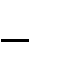   создание фундамента общеобразовательной подготовки в соответствии с современными требованиями на базе содержания образования, отвечающего необходимости познания основных элементов человеческой культуры;  создание оптимальных условий для самовыражения, самореализации и самоопределения в различных видах познавательной и творческой деятельности на учебных и внеучебных занятиях в школе и вне ее.Учебный предмет «Русский язык» изучается:                 в VIII классах - 3 часа в неделю, в IX классе - 2 часа в неделюУчебный предмет «Литература» изучается в VIII классе  2 часа в неделю, в IX классе – в объеме 3-х часов в неделю.Учебный предмет «Иностранный  язык  (английский)»  изучается  в VIII - IX классах – в объеме 3-х часов в неделю.Учебный предмет  «Математика» (алгебра, геометрия) изучается в VIII - IX классах  в объеме 5  часов в неделю.Учебный предмет «Обществознание (включая экономику и право)» изучается в VIII - IX классах  в объеме 1 ч в неделю в каждом классе.Учебный предмет «География» изучается в VIII – IX классах в объеме 2 ч в неделю.Учебный предмет «Физика» изучается в VIII – IX классах – в объеме  2 часов в неделю.         Учебный предмет «Химия» изучается в VIII – IX классах – в объеме   2 часов в неделю.Учебный предмет «Биология» изучается в VIII – IX классах – в объеме 2 часов в неделю из  федерального компонента .Учебный предмет «История» изучается в VIII – IX классах  в объеме 2-х часов.Учебный предмет «Искусство» изучается  по 1 часу  в неделю в 8-9 классах.Предмет «Физическая культура» в VIII –  IX классах  изучается в объеме  3-х часов в неделю.Учебный предмет «Технология» изучается в объеме 2 часов в неделю в VIII классе, из которых  1 час федерального компонента и 1 час регионального компонента.Учебный предмет "Основы безопасности жизнедеятельности" изучается в  VIII – IX классах  по 1 часу. В  VIII классе предмет изучается в рамках компонента ОУ, в  IX классе – за счет часов регионального компонента. Региональный   компонент   представлен учебными предметами: «Родной язык и родная литература» - 0,5 ч в 8 классе;«Православная культура» в  VIII – IX классах  в объеме 1 часа в неделю;«Основы безопасности жизнедеятельности» - в  9  классе в объеме 1 часа в неделю.«Технология» - в VIII классе в объеме 0,5 часа в неделю.Часы компонента образовательного учреждения используются	- изучения предмета «Родной язык и родная литература» в 9 классе – 0,5 часа в неделю (в качестве родного языка, согласно заявлениям родителей, выбран русский язык);- для введения элективных курсов в 9 классе в рамках предпрофильной подготовки с целью осознанного выбора профиля обучения на уровне среднего общего образования или дальнейшего профессионального образования  «Мой выбор» (0,5 часа).Для учащихся 8 классов в период с 26 по 31 мая проводится годовая промежуточная аттестация с обязательными аттестационными испытаниями по 2 предметам:8  класс: математика (алгебра и геометрия) (контрольная  работа); русский язык (сочинение-рассуждение ).В  8 классах, кроме обязательных, обучающиеся имеют право выбрать для аттестационных испытаний дополнительно один предмет по выбору:10 и 11 классы занимаются по учебному плану универсального (непрофильного) обучения. Обяательными   базовыми    общеобразовательными   учебными   предметами   в   10 -11  классах  являются: «Русский  язык»,  «Литература», «Иностранный  язык  (английский)»,   «Математика (алгебра  и  начала математического анализа,	геометрия)», «Информатика и ИКТ», «История», «Обществознание (включая экономику и право)»,  «География»,  «Физика»,  «Химия»,  «Биология»,  «Физическая  культура», ОБЖ, МХК, «Технология».                Учебный предмет «Русский язык» изучается в X – XI классах  по 1 часу в каждом классе. Учебный предмет «Литература» - по 3 часа в неделю в каждом классе.            Учебный	предмет	«Иностранный	язык	(английский)»-  в X – XI классах  по 3   часа	в  неделю.  Предложенный  объем  учебного  времени  достаточен  для  освоения  иностранного  языка  на базовом уровне.            На изучение предмета «Математика (алгебра и начала математического анализа,  геометрия),  в  X-XI  классах отводится 5 часов (4 часа  – часы федерального компонента  и 1 час из компонента  ОУ).   Учебный  предмет  в  X-XI  классах «Информатика   и   информационно-коммуникационные   технологии (ИКТ)», изучается по 1 часу в неделю.  Предмет «Технология», предусматривающий  общетехнологическую  подготовку,  в 10 и 11 классах  изучается  по 1 часу в неделю.  В X-XI классах в объеме 1 часа в неделю изучается предмет «Мировая художественная культура», что обеспечивает непрерывность в преподавании предметов искусствоведческой направленности.Учебный предмет «Обществознание (включая экономику и право)»  в  X-XI классах изучается по 2 часа в неделю .   Учебный предмет «География» изучается по 1 часу в неделю в X-XI классах.   Учебный предмет «Физика» изучается по 2 часа в неделю в X-XI классах .  Учебный предмет «Химия» изучается  по 2 часа в неделю в X-XI классах ( по 1 часу  из федерального компонента и 1 часу из компонента ОУ).  Учебный предмет «Биология» изучается в объеме 1 часа в неделю в каждом классе.  Учебный предмет   «Основы  безопасности жизнедеятельности»  изучается по 1часу в неделю.Учебный предмет «Физическая культура» в X-XI классах изучается по 3 часа в неделю.Региональный	компонент	в	10-11	классах	 представлен	предметом«Православная  культура» (по 1 часу в неделю).Компонент   образовательного   учреждения	в 10-11 классах представлен предметами: - «Родной язык и родная литература» - по 0,5 часа в каждом классе. В качестве родного языка, согласно заявлениям родителей, выбран русский язык.         - «Математика» (алгебра и начала математического анализа,  геометрия) -  по	1 часу  в неделю в каждом классе,    «Химия»  - по	1 часу  в неделю в каждом классе.    На основании запросов учащихся и их родителей (законных представителей), с целью качественной подготовки выпускников к успешному прохождению государственной итоговой аттестации  на уровне  среднего общего  образования  введены  следующие элективные курсы: в 10 и 11 классах «Русское правописание: орфография и пунктуация» (по 0,5 часу в неделю);«Человек – общество – мир» (по 1 часу в неделю)  «Подготовка к сдаче ЕГЭ по  биологии» (по 1 часу в неделю)«Методы решения физических задач» (1 час в неделю в 10 классе),  В связи с внесением изменений в ФКГОС СОО (приказ Минобнауки России № 506 от 07.06.2017 года) 1 час компонента образовательного учреждения в 11 классе отдается на изучение предмета «Астрономия».Общее количество часов учебного плана по каждому классу не превышает предельно допустимой недельной нагрузки, определенной требованиями СанПиНа для пятидневной учебной недели.         Для учащихся  10 класса по завершении учебного года в период с 25 (26) по 31 мая проводится годовая  промежуточная  аттестация  с  обязательными аттестационными  испытаниями  по  2 предметам:         - математика (алгебра и начала математического анализа + геометрия) (контрольная работа в форме тестирования);         - русский язык (сочинение-рассуждение на основе прочитанного текста).          В 10 классе, кроме обязательных, обучающиеся имеют право выбрать для аттестационных испытаний дополнительно один предмет по выбору:	Для юношей 10 класса  годовая промежуточная аттестация в связи с учебно-полевыми сборами проходит в период  с  1 по  8 июня.          Решили.Внести изменения в ООП НОО  в части учебного плана  на 2017-2018 учебный годВнести изменения в ООП ООО  в части учебного плана  на 2017-2018 учебный год (5-6  класс ФГОС)Внести изменения в ООП ООО  в части учебного плана  на 2017-2018 учебный год (7-9 классы)Внести изменения в ООП СОО  в части учебного плана  на 2017-2018 учебный год (10-11 классы)   Слушали.        Заместителя директора Добрышину О.В. с информацией об организации внеурочной деятельности в 1-4, 5-7 классах и дополнительного образования в 8-11 классах.План внеурочной деятельности МБОУ «СОШ с.Ездочное» определяет состав и структуру направлений, формы организации, объѐм внеурочной деятельности для обучающихся на ступени начального общего образования. При отборе содержания и видов деятельности детей по каждому направлению внеурочной деятельности учтены интересы и потребности детей, пожелания родителей, рекомендации школьного психолога, опыт внеаудиторной и внеурочной деятельности педагогов. При организации внеурочной деятельности учитывался принцип приемлемости, а также  сроки реализации программ.Дополнительное образование детей МБОУ СОШ с. Ездочное осуществляется в соответствии с основными тематическими направлениями программ дополнительного образования детей. При планировании кружковой работы также учитывался принцип приемлемости и  сроки реализации программ. (проекты планов прилагаются) Решили.Представить для утверждения учебный план внеурочной деятельности 1-4 классов (ФГОС)Представить для утверждения учебный план внеурочной деятельности 5-7  классов (ФГОС)Представить для утверждения учебный план дополнительного образования	СлушалиЗаместителя директора Масленникову Е.Е., которая познакомила присутствующих  с календарным учебным графиком на 2017-2018 учебный год, продолжительностью четвертей, сроками каникул, промежуточной  аттестации. Решили.Представить для утверждения календарные учебные графики на 2017-2018 учебный годПредседатель педагогического совета ______________ Воронина Г.Л.Секретарь педагогического совета _______________Романцова В.Г.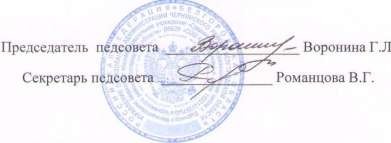 ПредметУчительРезультат ЕГЭ(средний балл, школьный)Результат ЕГЭ(средний балл, школьный)ПредметУчительСдавало ЕГЭуч-сяНепрео- долели порог Min.(2016- 2017)Результат ЕГЭ(средний балл, школьный)Результат ЕГЭ(средний балл, школьный)ПредметУчительСдавало ЕГЭуч-сяНепрео- долели порог Min.(2016- 2017)Миним.Макс.Математика (базовый)Добрышина Г.А.5-35Русский языкСигарева О.И.5-2491Математика (профильный)Добрышина Г.А.3-272756Обществознание Добрышина О.В41421256БиологияКосова Т.В.1136341.Вакулову Викторию2.Гревцева Виталия3.Ефимову Викторию4.Иванову Анжелику5.Суркова Николая1.Вакуловой Виктории2.Гревцеву Виталию3.Ивановой Анжелике4.Суркову НиколаюФамилия, имя, отчество уч-сяРезультат ЕГЭ по русскому языкуРезультат ЕГЭ по математике (базовый)Результат ЕГЭ по математике (профиль)Результат ЕГЭ по обществознанию1Ефимова Виктория Сергеевна91 (мин.24)«5»56(мин.24)57(мин 42)КлассПредметПредлагаемая форма7 классБиологияУстный экзаменГеографияТестированиеЛитератураУстный экзаменИсторияУстный экзаменОбществознаниеУстный экзаменИностранный язык (английский)Контрольная работа + чтениеФизикаКонтрольная работа КлассПредметПредлагаемая форма8 классХимияКонтрольная работаОбществознаниеУстный экзаменИнформатикаКонтрольная работаЛитератураУстный экзаменИсторияУстный экзаменИностранный язык (английский)Контрольная работа + чтениеГеографияКонтрольная работаФизикаКонтрольная работаКлассПредметПредлагаемая форма10Обществознание (включая экономику и право)Устный экзамен (по билетам)Иностранный язык (английский)Контрольная работа + чтениеИстория Устный экзаменБиологияКонтрольная работаИнформатикаКонтрольная работаЛитератураУстный экзаменГеографияКонтрольная работаФизика Контрольная работа